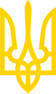 МІНІСТЕРСТВО ФІНАНСІВ УКРАЇНИНАКАЗЗареєстровано в Міністерстві юстиції України
28 лютого 2013 р. за N 336/22868Про затвердження Національного положення (стандарту) бухгалтерського обліку 1 "Загальні вимоги до фінансової звітності"Із змінами і доповненнями, внесеними
 наказами Міністерства фінансів України
 від 27 червня 2013 року N 627,
від 8 лютого 2014 року N 48,
 від 17 лютого 2017 року N 241,
від 20 червня 2018 року N 564,
від 31 травня 2019 року N 226,
від 9 липня 2021 року N 385,
від 12 січня 2023 року N 18
(враховуючи зміни, внесені наказом Міністерства
 фінансів України від 2 лютого 2023 року N 57),
від 7 листопада 2023 року N 624
(враховуючи зміни, внесені наказом Міністерства
 фінансів України від 27 листопада 2023 року N 659)Відповідно до статті 6 Закону України "Про бухгалтерський облік та фінансову звітність в Україні"НАКАЗУЮ:1. Затвердити Національне положення (стандарт) бухгалтерського обліку 1 "Загальні вимоги до фінансової звітності", що додається.2. Визнати таким, що втратив чинність, наказ Міністерства фінансів України від 31 березня 1999 року N 87 "Про затвердження Положень (стандартів) бухгалтерського обліку", зареєстрований у Міністерстві юстиції України 21 червня 1999 року за N 391/3684 (із змінами).3. Установити, що юридичні особи (крім банків та бюджетних установ), які зобов'язані подавати фінансову звітність згідно із законодавством, застосовують форми фінансової звітності, визначені Національним положенням (стандартом) бухгалтерського обліку 1 "Загальні вимоги до складання фінансової звітності", затвердженим цим наказом, починаючи із звітності за I квартал 2013 року і в наступних звітних періодах.4. Цей наказ набирає чинності з дня його офіційного опублікування.5. Департаменту податкової, митної політики та методології бухгалтерського обліку (Чмерук М. О.) в установленому порядку забезпечити:подання цього наказу на державну реєстрацію до Міністерства юстиції України;оприлюднення цього наказу.6. Контроль за виконанням цього наказу покласти на першого заступника Міністра Мярковського А. І.ЗАТВЕРДЖЕНО
Наказ Міністерства фінансів України
07.02.2013 N 73Зареєстровано
в Міністерстві юстиції України
28 лютого 2013 р. за N 336/22868Національне положення (стандарт) бухгалтерського обліку 1
"Загальні вимоги до фінансової звітності"I. Загальні положення1. Цим Національним положенням (стандартом) визначаються мета, склад і принципи складання фінансової звітності та вимоги до визнання і розкриття її елементів.(пункт 1 розділу І із змінами, внесеними згідно з наказом
 Міністерства фінансів України від 20.06.2018 р. N 564)2. Норми цього Національного положення (стандарту) застосовуються до фінансової звітності і консолідованої фінансової звітності юридичних осіб (далі - підприємства) усіх форм власності (крім банків та бюджетних установ), які зобов'язані подавати фінансову звітність згідно із законодавством.3. Терміни, що використовуються в національних положеннях (стандартах) бухгалтерського обліку, мають такі значення:активи - ресурси, контрольовані підприємством у результаті минулих подій, використання яких, як очікується, призведе до отримання економічних вигод у майбутньому;баланс (звіт про фінансовий стан) - звіт про фінансовий стан підприємства, який відображає на певну дату його активи, зобов'язання і власний капітал;бухгалтерська звітність - звітність, що складається на підставі даних бухгалтерського обліку для задоволення потреб певних користувачів;витрати - зменшення економічних вигод у вигляді зменшення активів або збільшення зобов'язань, що призводить до зменшення власного капіталу (за винятком зменшення капіталу за рахунок його вилучення або розподілення власниками);(абзац п'ятий пункту 3 розділу І із змінами, внесеними згідно з
 наказом Міністерства фінансів України від 20.06.2018 р. N 564)власний капітал - різниця між активами і зобов'язаннями підприємства;(абзац шостий пункту 3 розділу І у редакції наказу
 Міністерства фінансів України від 20.06.2018 р. N 564)грошові кошти (гроші) - готівка, кошти на рахунках у банках та депозити до запитання;доходи - збільшення економічних вигод у вигляді збільшення активів або зменшення зобов'язань, яке призводить до зростання власного капіталу (за винятком зростання капіталу за рахунок внесків власників);(абзац восьмий пункту 3 розділу І із змінами, внесеними згідно з
 наказом Міністерства фінансів України від 20.06.2018 р. N 564)еквіваленти грошових коштів (грошей) - короткострокові високоліквідні фінансові інвестиції, які вільно конвертуються у певні суми грошей і які характеризуються незначним ризиком зміни вартості;збиток - перевищення суми витрат над сумою доходу, для отримання якого були здійснені ці витрати;звичайна діяльність - будь-яка основна діяльність підприємства, а також операції, що її забезпечують або виникають внаслідок її проведення;звіт про власний капітал - звіт, який відображає зміни у складі власного капіталу підприємства протягом звітного періоду;звіт про рух грошових коштів - звіт, який відображає надходження і вибуття грошових коштів (грошей) протягом звітного періоду в результаті операційної, інвестиційної та фінансової діяльності;(абзац тринадцятий пункту 3 розділу І із змінами, внесеними
 згідно з наказом Міністерства фінансів України від 20.06.2018 р. N 564)звіт про фінансові результати (звіт про сукупний дохід) - звіт про доходи, витрати, фінансові результати та сукупний дохід;зобов'язання - заборгованість підприємства, яка виникла внаслідок минулих подій і погашення якої в майбутньому, як очікується, призведе до зменшення ресурсів підприємства, що втілюють у собі економічні вигоди;інвестиційна діяльність - придбання та реалізація тих необоротних активів, а також тих фінансових інвестицій, які не є складовою частиною еквівалентів грошових коштів (грошей);(абзац шістнадцятий пункту 3 розділу І із змінами, внесеними
 згідно з наказом Міністерства фінансів України від 20.06.2018 р. N 564)інший сукупний дохід - доходи і витрати, які не включені до фінансових результатів підприємства;консолідована фінансова звітність - фінансова звітність підприємства, яке здійснює контроль, та підприємств, які ним контролюються, як єдиної економічної одиниці;(абзац вісімнадцятий пункту 3 розділу І у редакції наказу
 Міністерства фінансів України від 20.06.2018 р. N 564)користувачі звітності - фізичні та юридичні особи, що потребують інформації про діяльність підприємства для прийняття рішень;міжнародні стандарти фінансової звітності - прийняті Радою міжнародних стандартів бухгалтерського обліку документи, якими визначено порядок складання фінансової звітності;(абзац двадцятий пункту 3 розділу I із змінами, внесеними
 згідно з наказом Міністерства фінансів України від 12.01.2023 р. N 18,
враховуючи зміни, внесені наказом
 Міністерства фінансів України від 02.02.2023 р. N 57)національне положення (стандарт) бухгалтерського обліку - нормативно-правовий акт, яким визначаються принципи та методи ведення бухгалтерського обліку і складання фінансової звітності підприємствами (крім підприємств, які відповідно до законодавства складають фінансову звітність за міжнародними стандартами фінансової звітності та національними положеннями (стандартами) бухгалтерського обліку в державному секторі), розроблений на основі міжнародних стандартів фінансової звітності і законодавства Європейського Союзу у сфері бухгалтерського обліку та затверджений центральним органом виконавчої влади, що забезпечує формування та реалізує державну політику у сфері бухгалтерського обліку;(абзац двадцять перший пункту 3 розділу І у редакції
 наказу Міністерства фінансів України від 20.06.2018 р. N 564)негрошові операції - операції, які не потребують використання грошей та їх еквівалентів;необоротні активи - всі активи, що не є оборотними;облікова політика - сукупність принципів, методів і процедур, які використовуються підприємством для ведення бухгалтерського обліку, складання та подання фінансової звітності;(абзац двадцять четвертий пункту 3 розділу І із змінами, внесеними
 згідно з наказом Міністерства фінансів України від 20.06.2018 р. N 564)оборотні активи - гроші та їх еквіваленти, що не обмежені у використанні, а також інші активи, призначені для реалізації чи використання протягом операційного циклу чи протягом дванадцяти місяців з дати балансу;(абзац двадцять п'ятий пункту 3 розділу І із змінами, внесеними
 згідно з наказом Міністерства фінансів України від 20.06.2018 р. N 564)операційна діяльність - основна діяльність підприємства, а також інші види діяльності, які не є інвестиційною чи фінансовою діяльністю;операційний цикл - проміжок часу між придбанням запасів для провадження діяльності і отриманням грошей та їх еквівалентів від реалізації виробленої з них продукції або товарів і послуг;основна діяльність - операції, пов'язані з виробництвом або реалізацією продукції (товарів, робіт, послуг), що є головною метою створення підприємства і забезпечують основну частку його доходу;прибуток - сума, на яку доходи перевищують пов'язані з ними витрати;примітки до фінансової звітності - сукупність показників і пояснень, які забезпечують деталізацію і обґрунтованість статей фінансової звітності, а також інша інформація, розкриття якої передбачено відповідними національними положеннями (стандартами) бухгалтерського обліку або міжнародними стандартами фінансової звітності;принцип бухгалтерського обліку - правило, яким слід керуватися при вимірюванні, оцінці та реєстрації господарських операцій і при відображенні їх результатів у фінансовій звітності;розкриття - надання інформації, яка є суттєвою для користувачів фінансової звітності;рух грошових коштів (грошей) - надходження і вибуття грошей та їхніх еквівалентів;(абзац тридцять третій пункту 3 розділу І із змінами, внесеними
 згідно з наказом Міністерства фінансів України від 20.06.2018 р. N 564)стаття - елемент фінансового звіту, який відповідає критеріям, установленим цим Національним положенням (стандартом).сукупний дохід - зміни у власному капіталі протягом звітного періоду внаслідок господарських операцій та інших подій (за винятком змін капіталу за рахунок операцій з власниками);суттєва інформація - інформація, відсутність якої може вплинути на рішення користувачів фінансової звітності. Суттєвість інформації визначається відповідними національними положеннями (стандартами) бухгалтерського обліку або міжнародними стандартами фінансової звітності та керівництвом підприємства;фінансова діяльність - діяльність, яка призводить до змін розміру і складу власного та позикового капіталів підприємства;фінансова звітність - звітність, що містить інформацію про фінансовий стан та результати діяльності підприємства;(абзац тридцять восьмий пункту 3 розділу І у редакції
 наказу Міністерства фінансів України від 20.06.2018 р. N 564)чистий дохід від реалізації продукції (товарів, робіт, послуг) - дохід, що визначається шляхом вирахування з доходу від реалізації продукції, товарів, робіт, послуг (у тому числі платежів від оренди об'єктів інвестиційної нерухомості) наданих знижок, вартості повернутих раніше проданих товарів, доходів, що за договорами належать комітентам (принципалам тощо), та податків і зборів.(пункт 3 розділу І доповнено абзацом тридцять дев'ятим
 згідно з наказом Міністерства фінансів України від 20.06.2018 р. N 564)4. Метою складання фінансової звітності є надання користувачам для прийняття рішень повної, правдивої та неупередженої інформації про фінансовий стан та результати діяльності підприємства.(пункт 4 розділу І із змінами, внесеними згідно з наказом
 Міністерства фінансів України від 20.06.2018 р. N 564)5. Порядок і строки подання фінансової звітності та консолідованої фінансової звітності користувачам визначаються законодавством.(пункт 5 розділу І у редакції наказу 
Міністерства фінансів України від 20.06.2018 р. N 564)II. Склад та елементи фінансової звітності1. Фінансова звітність складається з: балансу (звіту про фінансовий стан) (далі - баланс), звіту про фінансові результати (звіту про сукупний дохід) (далі - звіт про фінансові результати), звіту про рух грошових коштів, звіту про власний капітал і приміток до фінансової звітності.Баланс підприємства складається на кінець останнього дня звітного періоду.Підприємства, які складають фінансову звітність та консолідовану фінансову звітність за національними положеннями (стандартами) бухгалтерського обліку, складають проміжну фінансову звітність, яка охоплює відповідний період (I квартал, перше півріччя, дев'ять місяців), наростаючим підсумком з початку звітного року у складі балансу та звіту про фінансові результати.(абзац третій пункту 1 розділу ІІ у редакції наказу
 Міністерства фінансів України від 20.06.2018 р. N 564)2. Для мікропідприємств, малих підприємств, які визнані такими відповідно до Закону України "Про бухгалтерський облік та фінансову звітність в Україні", непідприємницьких товариств, представництв іноземних суб'єктів господарської діяльності встановлюється скорочена за показниками фінансова звітність у складі балансу і звіту про фінансові результати, форма і порядок складання яких визначаються Національним положенням (стандартом) бухгалтерського обліку 25 "Спрощена фінансова звітність", затвердженим наказом Міністерства фінансів України від 25 лютого 2000 року N 39, зареєстрованим у Міністерстві юстиції України 15 березня 2000 року за N 161/4382 (у редакції наказу Міністерства фінансів України від 24 січня 2011 року N 25) (із змінами). Зазначені підприємства можуть самостійно визначати доцільність складання фінансової звітності за формами, наведеними у цьому Національному положенні (стандарті).(пункт 2 розділу II у редакції наказу
 Міністерства фінансів України від 31.05.2019 р. N 226,
із змінами, внесеними згідно з наказом
 Міністерства фінансів України від 12.01.2023 р. N 18,
враховуючи зміни, внесені наказом
 Міністерства фінансів України від 02.02.2023 р. N 57)3. Форма і склад статей фінансової звітності визначаються цим Національним положенням (стандартом) і наводяться у додатках 1 і 2 до цього Національного положення (стандарту).4. Підприємства можуть не наводити статті, за якими відсутня інформація до розкриття (крім випадків, якщо така інформація була в попередньому звітному періоді), а також додавати статті із збереженням їх назви і коду рядка з переліку додаткових статей фінансової звітності, наведених у додатку 3 до цього Національного положення (стандарту), у разі якщо стаття відповідає таким критеріям:інформація є суттєвою;оцінка статті може бути достовірно визначена.5. Показники про податок на прибуток, витрати і збитки, вирахування з доходу, вибуття коштів, зменшення складових власного капіталу наводяться в дужках.6. До фінансової звітності включаються показники діяльності філій, представництв, відділень та інших відокремлених підрозділів підприємства.(пункт 6 розділу ІІ із змінами, внесеними згідно з наказом
 Міністерства фінансів України від 20.06.2018 р. N 564)7. У балансі відображаються активи, зобов'язання та власний капітал підприємства. У випадках, передбачених нормативно-правовими актами, складається окремий баланс. Для складання окремого балансу дані первинних документів про господарські операції філій, представництв, відділень та інших відокремлених підрозділів, виділених підприємством на окремий баланс, а також про господарські операції, які відповідно до законодавства підлягають відображенню в окремому балансі, заносяться до окремих (відкритих для цього відокремленого підрозділу або для відображення господарських операцій з певної діяльності підприємства) регістрів бухгалтерського обліку. За даними окремих регістрів бухгалтерського обліку складаються окремий баланс і відповідні форми фінансової звітності щодо зазначених господарських операцій. Показники окремого балансу і відповідних форм фінансової звітності включаються до балансу і відповідних форм фінансової звітності підприємства. Особливості складання окремого балансу спільної діяльності визначаються національними положеннями (стандартами) бухгалтерського обліку або міжнародними стандартами фінансової звітності. При складанні балансу та відповідних форм фінансової звітності підприємств з урахуванням показників окремого балансу та відповідних форм окремої фінансової звітності інформація про внутрішньогосподарські розрахунки (взаємні зобов'язання у рівній сумі) не наводиться.8. У звіті про фінансові результати розкривається інформація про доходи, витрати, прибутки і збитки, інший сукупний дохід та сукупний дохід підприємства за звітний період.9. У звіті про рух грошових коштів наводяться дані про рух грошових коштів (грошей) протягом звітного періоду в результаті операційної, інвестиційної та фінансової діяльності. При складанні фінансової звітності та консолідованої фінансової звітності підприємства можуть обрати спосіб складання звіту про рух грошових коштів за прямим або непрямим методом із застосуванням відповідної форми звіту.(абзац перший пункту 9 розділу ІІ із змінами, внесеними
 згідно з наказом Міністерства фінансів України від 20.06.2018 р. N 564)Підприємство розгорнуто наводить суми надходжень та витрачання, що виникають у результаті операційної, інвестиційної та фінансової діяльності. Якщо рух грошових коштів (грошей) у результаті однієї операції включає суми, які належать до різних видів діяльності, то ці суми наводяться окремо у складі відповідних видів діяльності. Внутрішні зміни у складі грошових коштів (грошей) до звіту про рух грошових коштів не включаються. Негрошові операції (отримання активів шляхом фінансової оренди; бартерні операції; придбання активів шляхом емісії акцій тощо) не включаються до звіту про рух грошових коштів.(абзац другий пункту 9 розділу ІІ із змінами, внесеними
 згідно з наказом Міністерства фінансів України від 20.06.2018 р. N 564)10. У звіті про власний капітал розкривається інформація про зміни у складі власного капіталу підприємства протягом звітного періоду. У графах звіту про власний капітал, призначених для наведення складових власного капіталу, зазначаються показники, наведені у розділі I "Власний капітал" балансу. Для забезпечення порівняльного аналізу інформації звіту про власний капітал підприємства повинні додавати до річного звіту звіт про власний капітал за попередній рік.11. Підприємства, які відповідно до законодавства застосовують міжнародні стандарти фінансової звітності і відповідно до міжнародного стандарту фінансової звітності 1 "Перше застосування Міжнародних стандартів фінансової звітності" подають першу річну фінансову звітність за міжнародними стандартами, у балансі наводять інформацію на початок і кінець звітного періоду, а також на дату переходу на міжнародні стандарти фінансової звітності.III. Якісні характеристики фінансової звітності та принципи її складання(назва розділу ІІІ із змінами, внесеними згідно з наказом
 Міністерства фінансів України від 20.06.2018 р. N 564)1. Інформація, яка наводиться у фінансовій звітності, повинна бути дохідлива і зрозуміла її користувачам за умови, що вони мають достатні знання та заінтересовані у сприйнятті цієї інформації.(пункт 1 розділу ІІІ із змінами, внесеними згідно з
 наказом Міністерства фінансів України від 20.06.2018 р. N 564)2. Фінансова звітність повинна містити лише доречну інформацію, яка впливає на прийняття рішень користувачами, дає змогу вчасно оцінити минулі, теперішні та майбутні події, підтвердити та скоригувати їхні оцінки, зроблені у минулому.3. Фінансова звітність повинна бути достовірною (правдивою). Інформація, наведена у фінансовій звітності, є достовірною (правдивою), якщо вона не містить помилок та перекручень, які здатні вплинути на рішення користувачів звітності.(пункт 3 розділу ІІІ із змінами, внесеними згідно з
 наказом Міністерства фінансів України від 20.06.2018 р. N 564)4. Фінансова звітність повинна надавати можливість користувачам порівнювати:фінансові звіти підприємства за різні періоди;фінансові звіти різних підприємств.5. Передумовою зіставності є наведення відповідної інформації попереднього періоду та розкриття інформації про облікову політику і її зміни. Установлення і зміни облікової політики підприємства здійснюються підприємством, яке визначає її за погодженням з власником (власниками) або уповноваженим органом (посадовою особою) відповідно до установчих документів.6. Фінансова звітність підприємства формується з дотриманням таких принципів:автономності підприємства, за яким кожне підприємство розглядається як юридична особа, що відокремлена від власників; тому особисте майно і зобов'язання власників не повинні відображатись у фінансовій звітності підприємства;безперервності діяльності, що передбачає оцінку активів і зобов'язань підприємства, виходячи з припущення, що його діяльність триватиме далі;періодичності, що припускає розподіл діяльності підприємства на певні періоди з метою складання фінансової звітності;історичної (фактичної) собівартості, що визначає пріоритет оцінки активів, виходячи з витрат на їх виробництво та придбання;нарахування, згідно з яким доходи і витрати відображаються в бухгалтерському обліку та фінансовій звітності в момент їх виникнення незалежно від часу надходження або сплати грошових коштів (грошей);(абзац шостий пункту 6 розділу ІІІ у редакції наказу
 Міністерства фінансів України від 20.06.2018 р. N 564)повного висвітлення, згідно з яким фінансова звітність повинна містити всю інформацію про фактичні та потенційні наслідки операцій та подій, яка може вплинути на рішення, що приймаються на її основі;послідовності, який передбачає постійне (із року в рік) застосування підприємством обраної облікової політики. Зміна облікової політики повинна бути обґрунтована і розкрита у фінансовій звітності;обачності, згідно з яким методи оцінки, що застосовуються в бухгалтерському обліку, повинні запобігати заниженню оцінки зобов'язань та витрат і завищенню оцінки активів і доходів підприємства;превалювання сутності над формою, за яким операції повинні обліковуватись відповідно до їх сутності, а не лише виходячи з юридичної форми;єдиного грошового вимірника, який передбачає вимірювання та узагальнення всіх операцій підприємства у його фінансовій звітності в єдиній грошовій одиниці.IV. Розкриття інформації у фінансовій звітності1. Фінансову звітність за міжнародними стандартами фінансової звітності складають підприємства, які відповідно до законодавства зобов'язані їх застосовувати, а також ті, які прийняли таке рішення (закріплене в обліковій політиці) самостійно.Абзац другий пункту 1 розділу IV виключено(згідно з наказом Міністерства
 фінансів України від 09.07.2021 р. N 385)2. У фінансовій звітності обов'язково наводиться інформація, розкриття якої вимагають національні положення (стандарти) бухгалтерського обліку або міжнародні стандарти фінансової звітності та/або інші нормативно-правові акти Міністерства фінансів України з питань бухгалтерського обліку.3. Інформація, що підлягає розкриттю, наводиться безпосередньо у фінансових звітах або у примітках до фінансової звітності.Згортання статей активів і зобов'язань, доходів і витрат є неприпустимим, крім випадків, передбачених відповідними національними положеннями (стандартами) бухгалтерського обліку або міжнародними стандартами фінансової звітності.4. Інформація про підприємство, яка підлягає розкриттю у фінансовій звітності, включає:4.1. Назву, організаційно-правову форму та місцезнаходження підприємства (країну, де зареєстроване підприємство, адресу його офісу).4.2. Короткий опис основної діяльності підприємства.4.3. Назву підприємства, що контролює інші підприємства (материнське підприємство), а також назву фактичної контролюючої сторони, якщо вона має іншу назву.(підпункт 4.3 пункту 4 розділу IV у редакції наказу
 Міністерства фінансів України від 20.06.2018 р. N 564,
із змінами, внесеними згідно з наказом
 Міністерства фінансів України від 12.01.2023 р. N 18,
враховуючи зміни, внесені наказом
 Міністерства фінансів України від 02.02.2023 р. N 57)4.4. Середню кількість працівників підприємства протягом звітного періоду.4.5. Дату затвердження фінансової звітності.4.6. Повідомлення про складання фінансової звітності за національними положеннями (стандартами) бухгалтерського обліку або міжнародними стандартами фінансової звітності.(підпункт 4.6 пункту 4 розділу IV із змінами, внесеними згідно з
 наказом Міністерства фінансів України від 17.02.2017 р. N 241)5. Кожний фінансовий звіт повинен містити дату, станом на яку наведені його показники, або період, який він охоплює. Якщо період, за який складено фінансовий звіт, відрізняється від звітного періоду, то причини і наслідки цього повинні бути розкриті у примітках до фінансової звітності.6. Підприємство повинно висвітлювати обрану облікову політику шляхом опису:6.1. Принципів оцінки статей звітності.6.2. Методів обліку щодо окремих статей звітності.7. У примітках до фінансової звітності наводиться інформація про призначення та умови використання кожного елемента власного капіталу (крім зареєстрованого капіталу).8. Акціонерні товариства наводять у примітках до фінансової звітності інформацію про:8.1. Загальну суму активів, одержаних у ході передплати на акції, у такому розрізі:8.1.1. Сума грошей, внесених як плата за акції, із зазначенням кількості акцій.8.1.2. Вартісна оцінка майна, внесеного як плата за акції, із зазначенням кількості акцій.8.1.3. Загальна сума іноземної валюти, внесеної як плата за акції, із зазначенням кількості акцій та курсу, за яким валюту зараховано в обліку.8.2. Акції у складі статутного капіталу за окремими типами і категоріями:8.2.1. Кількість випущених акцій із зазначенням неоплаченої частини статутного капіталу.8.2.2. Номінальна вартість акції.8.2.3. Зміни протягом звітного періоду у кількості акцій, що перебувають в обігу.8.2.4. Права, привілеї та обмеження, пов'язані з акціями, у тому числі обмеження щодо розподілу дивідендів та повернення капіталу.8.2.5. Акції, що належать самому товариству, його дочірнім і асоційованим підприємствам.8.2.6. Перелік засновників і кількість акцій, якими вони володіють.8.2.7. Кількість акцій, які перебувають у власності членів виконавчого органу, та перелік осіб, частки яких у статутному капіталі перевищують 5 %.8.2.8. Акції, зарезервовані для випуску згідно з опціонами та іншими контрактами, із зазначенням їх термінів і сум.8.3. Накопичену суму дивідендів, не сплачених за привілейованими акціями.8.4. Суму, включену (або не включену) до складу зобов'язань, коли дивіденди були передбачені, але формально не затверджені.9. Усі інші підприємства наводять у примітках до фінансової звітності інформацію про:9.1. Розподіл часток зареєстрованого капіталу між власниками.9.2. Права, привілеї або обмеження щодо цих часток.9.3. Зміни у складі часток власників у зареєстрованому капіталі.10. У примітках до фінансової звітності наводиться (розкривається) інформація про:10.1. Склад грошових коштів (грошей).(підпункт 10.1 пункту 10 розділу IV із змінами, внесеними згідно з
 наказом Міністерства фінансів України від 20.06.2018 р. N 564)10.2. Склад статей звіту про рух грошових коштів "Інші надходження", "Інші платежі" та інших статей, які об'єднують декілька видів грошових потоків.10.3. Наявність значних сум грошей, які є в наявності у підприємства і які недоступні для використання групою, до якої належить підприємство.11. У разі придбання або продажу дочірніх підприємств та інших господарських одиниць протягом звітного періоду наводиться (розкривається) інформація про:11.1. Загальну їх вартість придбання або продажу.11.2. Частину їх загальної вартості, яка, відповідно, була сплачена або отримана грошима.11.3. Суму грошей у складі їх активів, що були придбані чи продані.11.4. Суму активів (крім грошей) і зобов'язань придбаного або проданого дочірнього підприємства та інших господарських одиниць у розрізі окремих статей.12. У примітках до фінансової звітності інвестори наводять (розкривають) перелік господарських товариств, власну частку в їхньому статутному капіталі та суму заборгованості за внесками до зазначених статутних капіталів.(Положення доповнено пунктом 12 згідно з наказом
 Міністерства фінансів України від 07.11.2023 р. N 624,
враховуючи зміни, внесені наказом
 Міністерства фінансів України від 27.11.2023 р. N 659)Додаток 1
до Національного положення (стандарту) бухгалтерського обліку 1 "Загальні вимоги до фінансової звітності"Баланс (Звіт про фінансовий стан)
на ___________ 20__ р.Звіт про фінансові результати (Звіт про сукупний дохід)
за ____________ 20__ р.I. ФІНАНСОВІ РЕЗУЛЬТАТИII. СУКУПНИЙ ДОХІДIII. ЕЛЕМЕНТИ ОПЕРАЦІЙНИХ ВИТРАТIV. РОЗРАХУНОК ПОКАЗНИКІВ ПРИБУТКОВОСТІ АКЦІЙЗвіт про рух грошових коштів (за прямим методом)
за 20__ р.Звіт про рух грошових коштів (за непрямим методом)
за 20__ р.Звіт про власний капітал
за ____________ 20__ р.(додаток 1 із змінами, внесеними згідно з наказами
 Міністерства фінансів України від 27.06.2013 р. N 627,
від 08.02.2014 р. N 48,
від 09.07.2021 р. N 385)Додаток 2
до Національного положення (стандарту) бухгалтерського обліку
1 "Загальні вимоги до фінансової звітності"Консолідований баланс (Звіт про фінансовий стан)
на ____________ 20__ р.Консолідований звіт про фінансові результати (Звіт про сукупний дохід)
за ____________ 20__ р.I. ФІНАНСОВІ РЕЗУЛЬТАТИII. СУКУПНИЙ ДОХІДIII. ЕЛЕМЕНТИ ОПЕРАЦІЙНИХ ВИТРАТIV. РОЗРАХУНОК ПОКАЗНИКІВ ПРИБУТКОВОСТІ АКЦІЙКонсолідований звіт про рух грошових коштів (за прямим методом)
за ____________ 20__ р.Консолідований звіт про рух грошових коштів (за непрямим методом)
за ____________ 20__ р.Консолідований звіт про власний капітал
за ____________ 20__ р.(додаток 2 із змінами, внесеними згідно з наказами
 Міністерства фінансів України від 27.06.2013 р. N 627,
від 08.02.2014 р. N 48,
від 09.07.2021 р. N 385)Додаток 3
до Національного положення (стандарту) бухгалтерського обліку
1 "Загальні вимоги до фінансової звітності"Перелік додаткових статей фінансової звітності(додаток 3 із змінами, внесеними згідно з наказами
 Міністерства фінансів України від 27.06.2013 р. N 627,
від 08.02.2014 р. N 48,
від 07.11.2023 р. N 624,
враховуючи зміни, внесені наказом
 Міністерства фінансів України від 27.11.2023 р. N 659)____________07.02.2013м. КиївN 73МіністрЮ. КолобовПОГОДЖЕНО:Голова Державної служби
 з питань регуляторної політики
та розвитку підприємництваМ. Ю. БродськийГолова Державної служби
статистики УкраїниО. Г. ОсауленкоДиректор департаменту податкової,
митної політики та методології
бухгалтерського облікуМ. О. ЧмерукДата (рік, місяць, число)Дата (рік, місяць, число)Підприємство __________________________________за ЄДРПОУТериторія __________________________________за КАТОТТГ1Організаційно-правова форма господарювання ____________за КОПФГВид економічної діяльності _____________________________за КВЕДСередня кількість працівників2 __________________________________Середня кількість працівників2 __________________________________Адреса, телефон __________________________________Адреса, телефон __________________________________Одиниця виміру: тис. грн. без десяткового знака (окрім розділу IV Звіту про фінансові результати (Звіту про сукупний дохід) (форма N 2), грошові показники якого наводяться в гривнях з копійками) Складено (зробити позначку "v" у відповідній клітинці):за національними положеннями (стандартами) бухгалтерського облікуза міжнародними стандартами фінансової звітностіФорма N 1Код за ДКУДАктивКод рядкаНа початок звітного періодуНа кінець звітного періоду1234I. Необоротні активиНематеріальні активи1000первісна вартість1001накопичена амортизація1002Незавершені капітальні інвестиції1005Основні засоби1010первісна вартість1011знос1012Інвестиційна нерухомість1015Довгострокові біологічні активи1020Довгострокові фінансові інвестиції:які обліковуються за методом участі в капіталі інших підприємств1030інші фінансові інвестиції1035Довгострокова дебіторська заборгованість1040Відстрочені податкові активи1045Інші необоротні активи1090Усього за розділом I1095II. Оборотні активиЗапаси1100Поточні біологічні активи1110Дебіторська заборгованість за продукцію, товари, роботи, послуги1125Дебіторська заборгованість за розрахунками:
за виданими авансами1130з бюджетом1135у тому числі з податку на прибуток1136Інша поточна дебіторська заборгованість1155Поточні фінансові інвестиції1160Гроші та їх еквіваленти1165Витрати майбутніх періодів1170Інші оборотні активи1190Усього за розділом II1195III. Необоротні активи, утримувані для продажу, та групи вибуття1200Баланс1300ПасивКод
рядкаНа початок звітного періодуНа кінець звітного періоду1234I. Власний капіталЗареєстрований (пайовий) капітал1400Капітал у дооцінках1405Додатковий капітал1410Резервний капітал1415Нерозподілений прибуток (непокритий збиток)1420Неоплачений капітал1425(             )(             )Вилучений капітал1430(             )(             )Усього за розділом I1495II. Довгострокові зобов'язання і забезпеченняВідстрочені податкові зобов'язання1500Довгострокові кредити банків1510Інші довгострокові зобов'язання1515Довгострокові забезпечення1520Цільове фінансування1525Усього за розділом II1595III. Поточні зобов'язання і забезпеченняКороткострокові кредити банків1600Поточна кредиторська заборгованість за:довгостроковими зобов'язаннями1610товари, роботи, послуги1615розрахунками з бюджетом1620у тому числі з податку на прибуток1621розрахунками зі страхування1625розрахунками з оплати праці1630Поточні забезпечення1660Доходи майбутніх періодів1665Інші поточні зобов'язання1690Усього за розділом III1695IV. Зобов'язання, пов'язані з необоротними активами, утримуваними для продажу, та групами вибуття1700Баланс1900КерівникГоловний бухгалтер____________
1 Кодифікатор адміністративно-територіальних одиниць та територій територіальних громад.2 Визначається в порядку, встановленому центральним органом виконавчої влади, що реалізує державну політику у сфері статистики.                                                                                                        Дата (рік, місяць, число)
Підприємство __________________________________        за ЄДРПОУ
                                                                             (найменування)Форма N 2Код за ДКУДСтаттяКод
рядкаЗа звітний
періодЗа аналогічний
період попереднього року1234Чистий дохід від реалізації продукції (товарів, робіт, послуг)2000Собівартість реалізованої продукції (товарів, робіт, послуг)2050(             )(             )Валовий:
прибуток2090збиток2095(             )(             )Інші операційні доходи2120Адміністративні витрати2130(             )(             )Витрати на збут2150(             )(             )Інші операційні витрати2180(             )(             )Фінансовий результат від операційної діяльності:прибуток2190збиток2195(             )(             )Дохід від участі в капіталі2200Інші фінансові доходи2220Інші доходи2240Фінансові витрати2250(             )(             )Втрати від участі в капіталі2255(             )(             )Інші витрати2270(             )(             )Фінансовий результат до оподаткування:прибуток2290збиток2295(             )(             )Витрати (дохід) з податку на прибуток2300Прибуток (збиток) від припиненої діяльності після оподаткування2305Чистий фінансовий результат:прибуток2350збиток2355(             )(             )СтаттяКод
рядкаЗа звітний
періодЗа
аналогічний
період попереднього року1234Дооцінка (уцінка) необоротних активів2400Дооцінка (уцінка) фінансових інструментів2405Накопичені курсові різниці2410Частка іншого сукупного доходу асоційованих та спільних підприємств2415Інший сукупний дохід2445Інший сукупний дохід до оподаткування2450Податок на прибуток, пов'язаний з іншим сукупним доходом2455Інший сукупний дохід після оподаткування2460Сукупний дохід (сума рядків 2350, 2355 та 2460)2465Назва статтіКод
рядкаЗа звітний
періодЗа
аналогічний
період попереднього року1234Матеріальні затрати2500Витрати на оплату праці2505Відрахування на соціальні заходи2510Амортизація2515Інші операційні витрати2520Разом2550Назва статтіКод
рядкаЗа звітний
періодЗа
аналогічний
період попереднього року1234Середньорічна кількість простих акцій2600Скоригована середньорічна кількість простих акцій2605Чистий прибуток (збиток) на одну просту акцію2610Скоригований чистий прибуток (збиток) на одну просту акцію2615Дивіденди на одну просту акцію2650КерівникГоловний бухгалтер                                                                                                        Дата (рік, місяць, число)
Підприємство __________________________________        за ЄДРПОУ
                                                                             (найменування)Форма N 3Код за ДКУДСтаттяКод
рядкаЗа звітний періодЗа аналогічний період попереднього року1234I. Рух коштів у результаті операційної діяльностіНадходження від:Реалізації продукції (товарів, робіт, послуг)3000Повернення податків і зборів3005у тому числі податку на додану вартість3006Цільового фінансування3010Інші надходження3095Витрачання на оплату:Товарів (робіт, послуг)3100(             )(             )Праці3105(             )(             )Відрахувань на соціальні заходи3110(             )(             )Зобов'язань з податків і зборів3115(             )(             )Інші витрачання3190(             )(             )Чистий рух коштів від операційної діяльності3195II. Рух коштів у результаті інвестиційної діяльностіНадходження від реалізації:фінансових інвестицій3200необоротних активів3205Надходження від отриманих:відсотків3215дивідендів3220Надходження від деривативів3225Інші надходження3250Витрачання на придбання:фінансових інвестицій3255(             )(             )необоротних активів3260(             )(             )Виплати за деривативами3270(             )(             )Інші платежі3290(             )(             )Чистий рух коштів від інвестиційної діяльності3295III. Рух коштів у результаті фінансової діяльностіНадходження від:Власного капіталу3300Отримання позик3305Інші надходження3340Витрачання на:Викуп власних акцій3345(             )(             )Погашення позик3350Сплату дивідендів3355(             )(             )Інші платежі3390(             )(             )Чистий рух коштів від фінансової діяльності3395Чистий рух грошових коштів за звітний період3400Залишок коштів на початок року3405Вплив зміни валютних курсів на залишок коштів3410Залишок коштів на кінець року3415КерівникГоловний бухгалтер                                                                                                        Дата (рік, місяць, число)
Підприємство __________________________________        за ЄДРПОУ
                                                                             (найменування)Форма N 3-нКод за ДКУДСтаттяКод
рядкаЗа звітний періодЗа звітний періодЗа аналогічний період
попереднього рокуЗа аналогічний період
попереднього рокуСтаттяКод
рядканадходженнявидатокнадходженнявидаток123456І. Рух коштів у результаті операційної діяльностіПрибуток (збиток) від звичайної діяльності до оподаткування3500Коригування на:амортизацію необоротних активів3505ХХзбільшення (зменшення) забезпечень3510збиток (прибуток) від нереалізованих курсових різниць3515збиток (прибуток) від неопераційної діяльності та інших негрошових операцій3520Зменшення (збільшення) оборотних активів3550Збільшення (зменшення) поточних зобов'язань3560Грошові кошти від операційної діяльності3570Сплачений податок на прибуток3580ХХЧистий рух коштів від операційної діяльності3195II. Рух коштів у результаті інвестиційної діяльностіНадходження від реалізації:фінансових інвестицій3200ХХнеоборотних активів3205ХХНадходження від отриманих:відсотків3215ХХдивідендів3220ХХНадходження від деривативів3225ХХІнші надходження3250ХХВитрачання на придбання:фінансових інвестицій3255ХХнеоборотних активів3260ХХВиплати за деривативами3270ХХІнші платежі3290ХХЧистий рух коштів від інвестиційної діяльності3295III. Рух коштів у результаті фінансової діяльностіНадходження від:Власного капіталу3300ХХОтримання позик3305ХХІнші надходження3340ХХВитрачання на:Викуп власних акцій3345ХХПогашення позик3350ХХСплату дивідендів3355ХХІнші платежі3390ХХЧистий рух коштів від фінансової діяльності3395Чистий рух грошових коштів за звітний період3400Залишок коштів на початок року3405ХХВплив зміни валютних курсів на залишок коштів3410Залишок коштів на кінець року3415КерівникГоловний бухгалтер                                                                                                        Дата (рік, місяць, число)
Підприємство __________________________________        за ЄДРПОУ
                                                                             (найменування)Форма N 4Код за ДКУДСтаттяКод рядкаЗареєстрований (пайовий) капіталКапітал у дооцін-
кахДодат-
ковий капіталРезерв-
ний капіталНерозподіле-
ний прибуток (непокритий збиток)Неоплаче-
ний капіталВилуче-
ний капіталВсього12345678910Залишок
на початок року4000Коригування:
Зміна облікової політики4005Виправлення помилок4010Інші зміни4090Скоригований залишок на початок року4095Чистий прибуток (збиток) за звітний період4100Інший сукупний дохід за звітний період4110Розподіл прибутку:
Виплати власникам (дивіденди)4200Спрямування прибутку до зареєстрованого капіталу4205Відрахування до резервного капіталу4210Внески учасників:
Внески до капіталу4240Погашення заборгованості з капіталу4245Вилучення капіталу:
Викуп акцій (часток)4260Перепродаж викуплених акцій (часток)4265Анулювання викуплених акцій (часток)4270Вилучення частки в капіталі4275Інші зміни в капіталі4290Разом змін у капіталі4295Залишок
на кінець року4300КерівникГоловний бухгалтерДата (рік, місяць, число)Дата (рік, місяць, число)Підприємство __________________________________за ЄДРПОУТериторія __________________________________за КАТОТТГ1Організаційно-правова форма господарювання ____________за КОПФГВид економічної діяльності _____________________________за КВЕДСередня кількість працівників2 __________________________________Середня кількість працівників2 __________________________________Адреса, телефон __________________________________Адреса, телефон __________________________________Одиниця виміру: тис. грн. без десяткового знака (окрім розділу IV Консолідованого звіту про фінансові результати (Звіту про сукупний дохід) (форма N 2-к), грошові показники якого наводяться в гривнях з копійками) Складено (зробити позначку "v" у відповідній клітинці):за національними положеннями (стандартами) бухгалтерського облікуза міжнародними стандартами фінансової звітностіФорма N 1-кКод за ДКУДАктивКод
рядкаНа початок звітного періодуНа кінець звітного періоду1234I. Необоротні активиНематеріальні активи1000первісна вартість1001накопичена амортизація1002Незавершені капітальні інвестиції1005Основні засоби1010первісна вартість1011знос1012Інвестиційна нерухомість1015Довгострокові біологічні активи1020Довгострокові фінансові інвестиції:які обліковуються за методом участі в капіталі інших підприємств1030інші фінансові інвестиції1035Довгострокова дебіторська заборгованість1040Відстрочені податкові активи1045Гудвіл при консолідації1055Інші необоротні активи1090Усього за розділом I1095II. Оборотні активиЗапаси1100Поточні біологічні активи1110Дебіторська заборгованість за продукцію, товари, роботи, послуги1125Дебіторська заборгованість за розрахунками:за виданими авансами1130з бюджетом1135у тому числі з податку на прибуток1136Інша поточна дебіторська заборгованість1155Поточні фінансові інвестиції1160Гроші та їх еквіваленти1165Витрати майбутніх періодів1170Інші оборотні активи1190Усього за розділом II1195III. Необоротні активи, утримувані для продажу, та групи вибуття1200Баланс1300ПасивКод
рядкаНа початок звітного періодуНа кінець звітного періоду1234I. Власний капіталЗареєстрований (пайовий) капітал1400Капітал у дооцінках1405Додатковий капітал1410Резервний капітал1415Нерозподілений прибуток (непокритий збиток)1420Неоплачений капітал1425(             )(             )Вилучений капітал1430(             )(             )Неконтрольована частка1490Усього за розділом I1495II. Довгострокові зобов'язання і забезпеченняВідстрочені податкові зобов'язання1500Довгострокові кредити банків1510Інші довгострокові зобов'язання1515Довгострокові забезпечення1520Цільове фінансування1525Усього за розділом II1595III. Поточні зобов'язання і забезпеченняКороткострокові кредити банків1600Поточна кредиторська заборгованість за:довгостроковими зобов'язаннями1610товари, роботи, послуги1615розрахунками з бюджетом1620у тому числі з податку на прибуток1621розрахунками зі страхування1625розрахунками з оплати праці1630Поточні забезпечення1660Доходи майбутніх періодів1665Інші поточні зобов'язання1690Усього за розділом III1695IV. Зобов'язання, пов'язані з необоротними активами, утримуваними для продажу, та групами вибуття1700Баланс1900КерівникГоловний бухгалтер____________
1 Кодифікатор адміністративно-територіальних одиниць та територій територіальних громад.2 Визначається в порядку, встановленому центральним органом виконавчої влади, що реалізує державну політику у сфері статистики.                                                                                                        Дата (рік, місяць, число)
Підприємство __________________________________        за ЄДРПОУ
                                                                             (найменування)Форма N 2-кКод за ДКУДСтаттяКод
рядкаЗа звітний
періодЗа
аналогічний
період попереднього року1234Чистий дохід від реалізації продукції (товарів, робіт, послуг)2000Собівартість реалізованої продукції (товарів, робіт, послуг)2050(             )(             )Валовий:прибуток2090збиток2095(             )(             )Інші операційні доходи2120Адміністративні витрати2130(             )(             )Витрати на збут2150(             )(             )Інші операційні витрати2180(             )(             )Фінансовий результат від операційної діяльності:прибуток2190збиток2195(             )(             )Дохід від участі в капіталі2200Інші фінансові доходи2220Інші доходи2240Фінансові витрати2250(             )(             )Втрати від участі в капіталі2255(             )(             )Інші витрати2270(             )(             )Фінансовий результат до оподаткування:прибуток2290збиток2295(             )(             )Витрати (дохід) з податку на прибуток2300(             )(             )Прибуток (збиток) від припиненої діяльності після оподаткування2305Чистий фінансовий результат:прибуток2350збиток2355(             )(             )СтаттяКод
рядкаЗа звітний
періодЗа
аналогічний
період попереднього року1234Дооцінка (уцінка) необоротних активів2400Дооцінка (уцінка) фінансових інструментів2405Накопичені курсові різниці2410Частка іншого сукупного доходу асоційованих та спільних підприємств2415Інший сукупний дохід2445Інший сукупний дохід до оподаткування2450Податок на прибуток, пов'язаний з іншим сукупним доходом2455Інший сукупний дохід після оподаткування2460Сукупний дохід (сума рядків 2350, 2355 та 2460)2465Чистий прибуток (збиток), що належить:власникам материнської компанії2470неконтрольованій частці2475Сукупний дохід, що належить:власникам материнської компанії2480неконтрольованій частці2485Назва статтіКод
рядкаЗа звітний
періодЗа
аналогічний
період попереднього року1234Матеріальні затрати2500Витрати на оплату праці2505Відрахування на соціальні заходи2510Амортизація2515Інші операційні витрати2520Разом2550Назва статтіКод
рядкаЗа звітний
періодЗа
аналогічний
період попереднього року1234Середньорічна кількість простих акцій2600Скоригована середньорічна кількість простих акцій2605Чистий прибуток (збиток) на одну просту акцію2610Скоригований чистий прибуток (збиток) на одну просту акцію2615Дивіденди на одну просту акцію2650КерівникГоловний бухгалтер                                                                                                        Дата (рік, місяць, число)
Підприємство __________________________________        за ЄДРПОУ
                                                                             (найменування)Форма N 3-кКод за ДКУДСтаттяКод
рядкаЗа звітний періодЗа аналогічний період попереднього року1234I. Рух коштів у результаті операційної діяльностіНадходження від:Реалізації продукції (товарів, робіт, послуг)3000Повернення податків і зборів3005у тому числі податку на додану вартість3006Цільового фінансування3010Інші надходження3095Витрачання на оплату:Товарів (робіт, послуг)3100(             )(             )Праці3105(             )(             )Відрахувань на соціальні заходи3110(             )(             )Зобов'язань з податків і зборів3115(             )(             )Інші витрачання3190(             )(             )Чистий рух коштів від операційної діяльності3195II. Рух коштів у результаті інвестиційної діяльностіНадходження від реалізації:фінансових інвестицій3200необоротних активів3205Надходження від отриманих:відсотків3215дивідендів3220Надходження від деривативів3225Інші надходження3250Витрачання на придбання:фінансових інвестицій3255(             )(             )необоротних активів3260(             )(             )Виплати за деривативами3270(             )(             )Інші платежі3290(             )(             )Чистий рух коштів від інвестиційної діяльності3295III. Рух коштів у результаті фінансової діяльностіНадходження від:Власного капіталу3300Отримання позик3305Інші надходження3340Витрачання на:Викуп власних акцій3345(             )(             )Погашення позик3350Сплату дивідендів3355(             )(             )Інші платежі3390(             )(             )Чистий рух коштів від фінансової діяльності3395Чистий рух грошових коштів за звітний період3400Залишок коштів на початок року3405Вплив зміни валютних курсів на залишок коштів3410Залишок коштів на кінець року3415КерівникГоловний бухгалтер                                                                                                Дата (рік, місяць, число)
Підприємство __________________________________      за ЄДРПОУ
                                                                           (найменування)Форма N 3-кнКод за ДКУДСтаттяКод
рядкаЗа звітний періодЗа звітний періодЗа аналогічний період
попереднього рокуЗа аналогічний період
попереднього рокуСтаттяКод
рядканадходженнявидатокнадходженнявидаток123456I. Рух коштів у результаті операційної діяльностіПрибуток (збиток) від звичайної діяльності до оподаткування3500Коригування на:
амортизацію необоротних активів3505ХХзбільшення (зменшення) забезпечень3510збиток (прибуток) від нереалізованих курсових різниць3515збиток (прибуток) від неопераційної діяльності та інших негрошових операцій3520Зменшення (збільшення) оборотних активів3550Збільшення (зменшення) поточних зобов'язань3560Грошові кошти від операційної діяльності3570Сплачений податок на прибуток3580ХХЧистий рух коштів від операційної діяльності3195II. Рух коштів у результаті інвестиційної діяльностіНадходження від реалізації:фінансових інвестицій3200ХХнеоборотних активів3205ХХНадходження від отриманих:відсотків3215ХХдивідендів3220ХХНадходження від деривативів3225ХХІнші надходження3250ХХВитрачання на придбання:фінансових інвестицій3255ХХнеоборотних активів3260ХХВиплати за деривативами3270ХХІнші платежі3290ХХЧистий рух коштів від інвестиційної діяльності3295III. Рух коштів у результаті фінансової діяльностіНадходження від:Власного капіталу3300ХХОтримання позик3305ХХІнші надходження3340ХХВитрачання на:Викуп власних акцій3345ХХПогашення позик3350ХХСплату дивідендів3355ХХІнші платежі3390ХХЧистий рух коштів від фінансової діяльності3395Чистий рух грошових коштів за звітний період3400Залишок коштів на початок року3405ХХВплив зміни валютних курсів на залишок коштів3410Залишок коштів на кінець року3415КерівникГоловний бухгалтер                                                                                                        Дата (рік, місяць, число)
Підприємство __________________________________        за ЄДРПОУ
                                                                             (найменування)Форма N 4-кКод за ДКУДСтаттяКод рядкаНалежить власникам материнської компаніїНалежить власникам материнської компаніїНалежить власникам материнської компаніїНалежить власникам материнської компаніїНалежить власникам материнської компаніїНалежить власникам материнської компаніїНалежить власникам материнської компаніїНалежить власникам материнської компаніїНеконт-
рольо-
вана часткаРазомСтаттяКод рядкаЗареєстрований (пайовий) капіталкапітал у дооцін-
кахдодатко-
вий капіталрезерв-
ний капіталнерозпо-
ділений
 прибу-
ток (непокри-
тий збиток)неоплаче-
ний капіталвилуче-
ний капіталвсьогоНеконт-
рольо-
вана часткаРазом123456789101112Залишок
на початок року4000Коригування:
Зміна облікової політики4005Виправлення помилок4010Інші зміни4090Скоригований залишок на початок року4095Чистий прибуток (збиток) за звітний період4100Інший сукупний дохід за звітний період4110Розподіл прибутку:
Виплати власникам (дивіденди)4200Спрямування прибутку до зареєстрованого капіталу4205Відрахування до резервного капіталу4210Внески учасників:
Внески до капіталу4240Погашення заборгованості з капіталу4245Вилучення капіталу:
Викуп акцій (часток)4260Перепродаж викуплених акцій (часток)4265Анулювання викуплених акцій (часток)4270Вилучення частки в капіталі4275Інші зміни в капіталі4290Разом змін у капіталі4295Залишок
на кінець року4300КерівникГоловний бухгалтерСтаттіКод рядка12Первісна вартість інвестиційної нерухомості1016Знос інвестиційної нерухомості1017Первісна вартість довгострокових біологічних активів1021Накопичена амортизація довгострокових біологічних активів1022Заборгованість за внесками до статутного капіталу інших підприємств1036Гудвіл1050Відстрочені аквізиційні витрати1060Залишок коштів у централізованих страхових резервних фондах1065Виробничі запаси1101Незавершене виробництво1102Готова продукція1103Товари1104Депозити перестрахування1115Векселі одержані1120Дебіторська заборгованість за розрахунками з нарахованих доходів1140Дебіторська заборгованість за розрахунками із внутрішніх розрахунків1145Готівка1166Рахунки в банках1167Частка перестраховика у страхових резервах1180у тому числі в:резервах довгострокових зобов'язань1181резервах збитків або резервах належних виплат1182резервах незароблених премій1183інших страхових резервах1184Внески до незареєстрованого статутного капіталу1401Емісійний дохід1411Накопичені курсові різниці1412Інші резерви1435Пенсійні зобов'язання1505Довгострокові забезпечення витрат персоналу1521Благодійна допомога1526Страхові резерви1530у тому числі:резерв довгострокових зобов'язань1531резерв збитків або резерв належних виплат1532резерв незароблених премій1533інші страхові резерви1534Інвестиційні контракти1535Призовий фонд1540Резерв на виплату джек-поту1545Векселі видані1605Поточна кредиторська заборгованість за одержаними авансами1635Поточна кредиторська заборгованість за розрахунками з учасниками1640Поточна кредиторська заборгованість із внутрішніх розрахунків1645Поточна кредиторська заборгованість за страховою діяльністю1650Відстрочені комісійні доходи від перестраховиків1670V. Чиста вартість активів недержавного пенсійного фонду1800Чисті зароблені страхові премії2010Премії підписані, валова сума2011Премії, передані у перестрахування2012Зміна резерву незароблених премій, валова сума2013Зміна частки перестраховиків у резерві незароблених премій2014Чисті понесені збитки за страховими виплатами2070Дохід (витрати) від зміни у резервах довгострокових зобов'язань2105Дохід (витрати) від зміни інших страхових резервів2110Зміна інших страхових резервів, валова сума2111Зміна частки перестраховиків в інших страхових резервах2112Дохід від зміни вартості активів, які оцінюються за справедливою вартістю2121Дохід від первісного визнання біологічних активів і сільськогосподарської продукції2122Дохід від використання коштів, вивільнених від оподаткування2123Витрат від зміни вартості активів, які оцінюються за справедливою вартістю2181Витрат від первісного визнання біологічних активів і сільськогосподарської продукції2182Дохід від благодійної допомоги2241Прибуток (збиток) від впливу інфляції на монетарні статті2275Надходження від отримання субсидій, дотацій3011Надходження авансів від покупців і замовників3015Надходження від повернення авансів3020Надходження від відсотків за залишками коштів на поточних рахунках3025Надходження від боржників неустойки (штрафів, пені)3035Надходження від операційної оренди3040Надходження від отримання роялті, авторських винагород3045Надходження від страхових премій3050Надходження фінансових установ від повернення позик3055Витрачання на оплату зобов'язань з податку на прибуток3116Витрачання на оплату зобов'язань з податку на додану вартість3117Витрачання на оплату зобов'язань з інших податків і зборів3118Витрачання на оплату авансів3135Витрачання на оплату повернення авансів3140Витрачання на оплату цільових внесків3145Витрачання на оплату зобов'язань за страховими контрактами3150Витрачання фінансових установ на надання позик3155Надходження від погашення позик3230Надходження від вибуття дочірнього підприємства та іншої господарської одиниці3235Витрачання на надання позик3275Витрачання на придбання дочірнього підприємства та іншої господарської одиниці3280Надходження від продажу частки в дочірньому підприємстві3310Витрачання на сплату відсотків3360Витрачання на сплату заборгованості з фінансової оренди3365Витрачання на придбання частки в дочірньому підприємстві3370Витрачання на виплати неконтрольованим часткам у дочірніх підприємствах3375Прибуток (збиток) від участі в капіталі3521Зміна вартості активів, які оцінюються за справедливою вартістю, та дохід (витрати) від первісного визнання3522Збиток (прибуток) від реалізації необоротних активів, утримуваних для продажу та груп вибуття3523Збиток (прибуток) від реалізації фінансових інвестицій3524Зменшення (відновлення) корисності необоротних активів3526Фінансові витрати3540Збільшення (зменшення) запасів3551Збільшення (зменшення) поточних біологічних активів3552Збільшення (зменшення) дебіторської заборгованості за продукцію, товари, роботи, послуги3553Зменшення (збільшення) іншої поточної дебіторської заборгованості3554Зменшення (збільшення) витрат майбутніх періодів3556Зменшення (збільшення) інших оборотних активів3557Збільшення (зменшення) поточної кредиторської заборгованості за товари, роботи, послуги3561Збільшення (зменшення) поточної кредиторської заборгованості за розрахунками з бюджетом3562Збільшення (зменшення) поточної кредиторської заборгованості за розрахунками зі страхування3563Збільшення (зменшення) поточної кредиторської заборгованості за розрахунками з оплати праці3564Збільшення (зменшення) доходів майбутніх періодів3566Збільшення (зменшення) інших поточних зобов'язань3567Сплачені відсотки3585Дооцінка (уцінка) необоротних активів4111Дооцінка (уцінка) фінансових інструментів4112Накопичені курсові різниці4113Частка іншого сукупного доходу асоційованих і спільних підприємств4114Інший сукупний дохід4116Сума чистого прибутку, належна до бюджету відповідно до законодавства4215Сума чистого прибутку на створення спеціальних (цільових) фондів4220Сума чистого прибутку на матеріальне заохочення4225Зменшення номінальної вартості акцій4280Придбання (продаж) неконтрольованої частки в дочірньому підприємстві4291